A	A. Mira la tabla de información y complete con los datos. Use “am/is/are going to” sí es            Necesario. Remember: WHERE- donde, WHEN- cuando, WHO- quien, HOW- cómo, WHAT- qué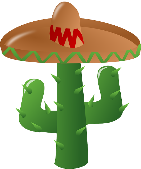 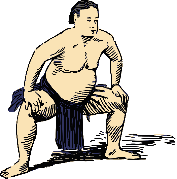 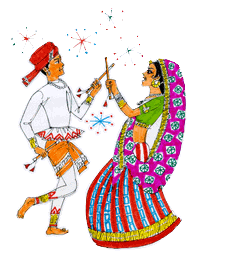 B. Mira la tabla y responde las preguntas.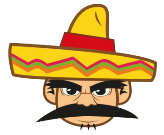 JaneTimFionaWhere/goJapanIndiaMexicoWhen/gonext springNext summernext semesterHow/goby boatby planeby trainWho/go withher brotherhis sisterher grandparentsWhere /stayboutique hotel3 star hotel5 star hotelWhat/dovisit historical placestake photos of cherry blossomsee the royal palaceVisit Taj Mahalride an elephantwatch elephant soccervisit chichen itzahave a boat tourdo scuba-divingWhat/eatSushi/miso soupAlu gobi/cham-chamBurrito/empanadasLike/dislike